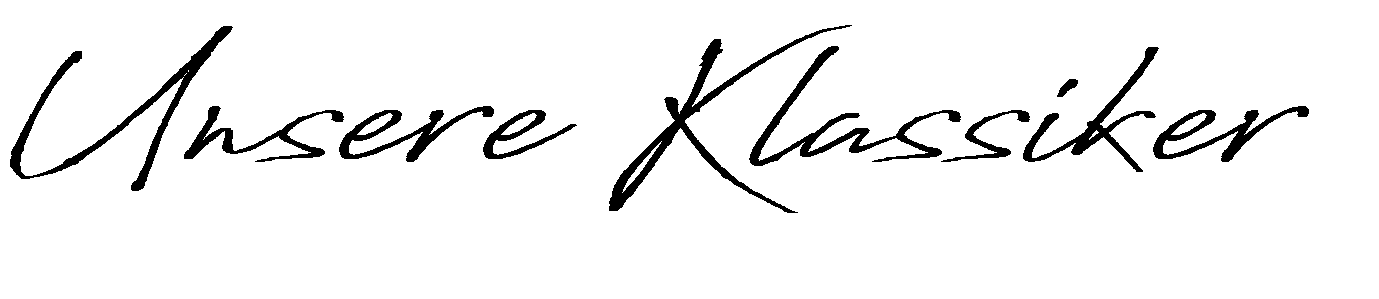 Klassisches Beef Tartar
 / schwarze Knoblauchmayo / Brotchips16Klare Rindsuppe mit Frittaten 6Grießnockerl 6Wiener Schnitzel 
von der Schweinskarreerose mit Petersilerdäpfel 
und Preiselbeeren16Klassisches Rindsgulasch mitServiettenknödel19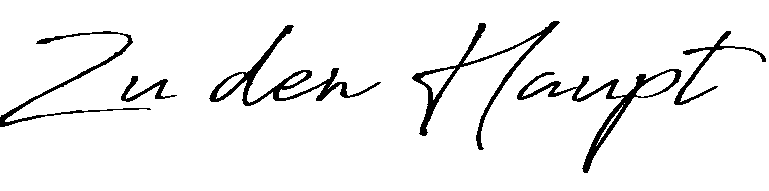 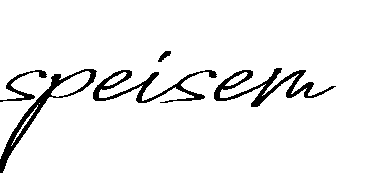 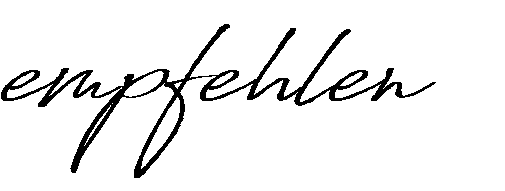 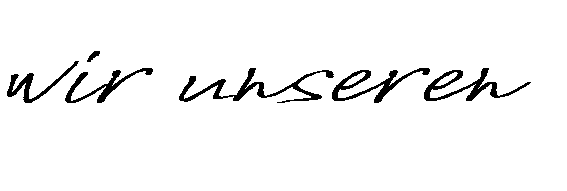 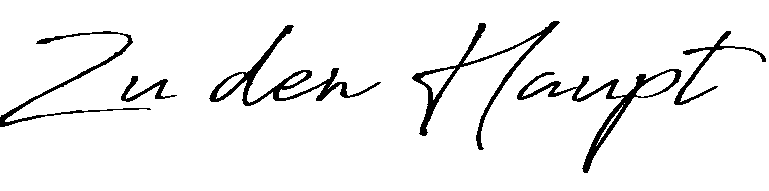 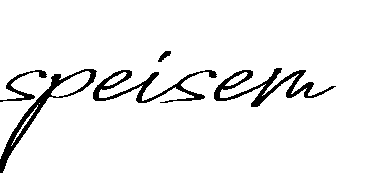 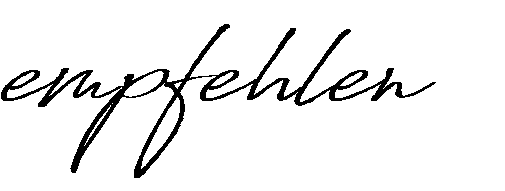 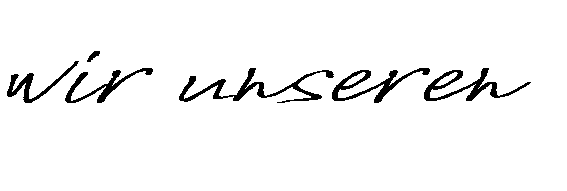 Knackigen Blattsalat mitHausdressingklein 5
groß 7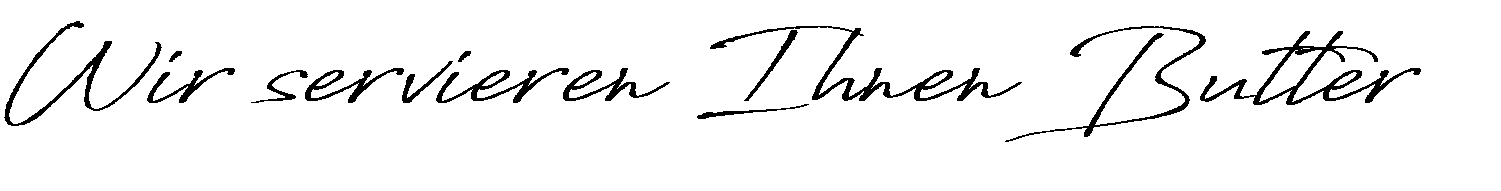 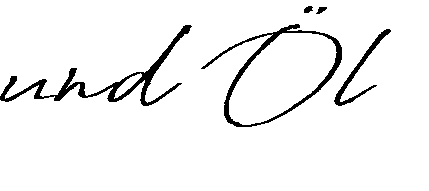 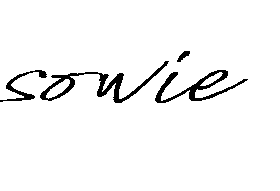 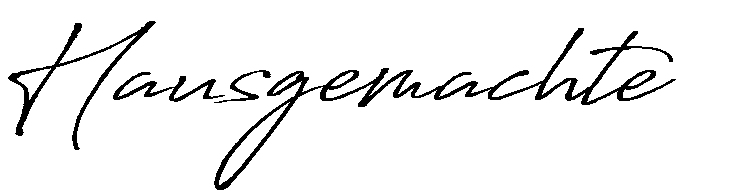 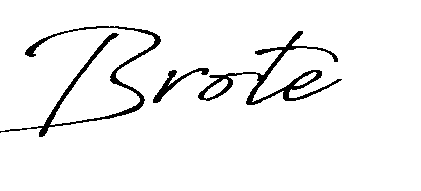 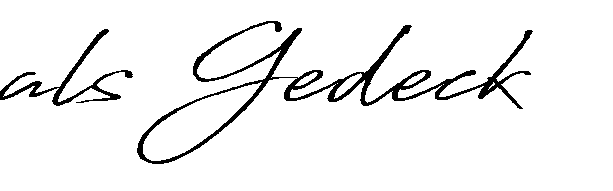 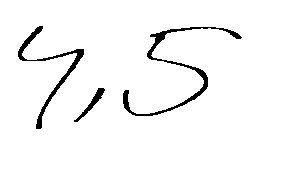 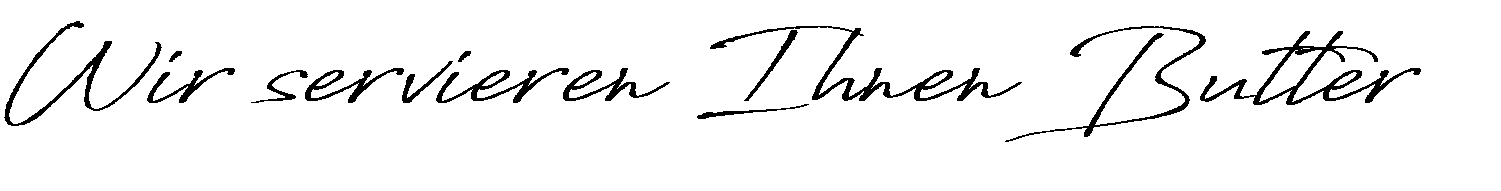 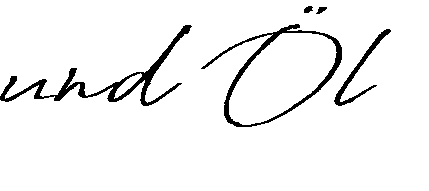 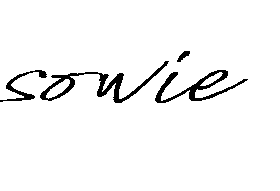 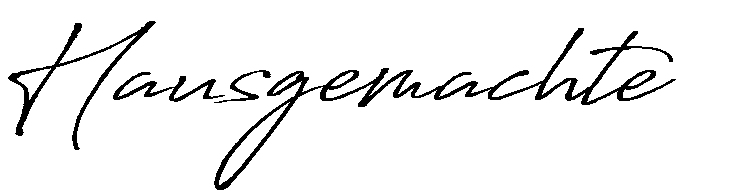 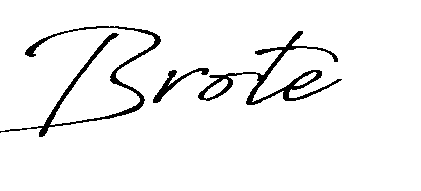 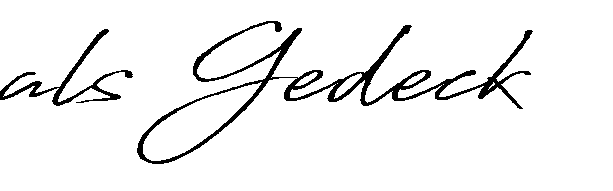 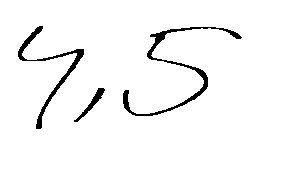 Klassisches Beef Tartar
 / schwarze Knoblauchmayo / Brotchips16Klare Rindsuppe mit Frittaten 6Grießnockerl 6Wiener Schnitzel 
von der Schweinskarreerose mit Petersilerdäpfel 
und Preiselbeeren16Klassisches Rindsgulasch mit Serviettenknödel19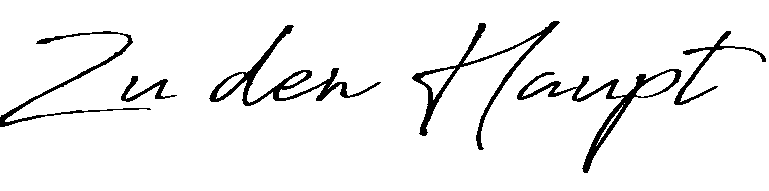 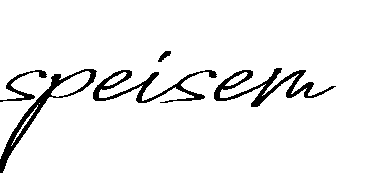 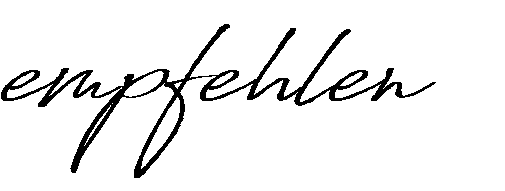 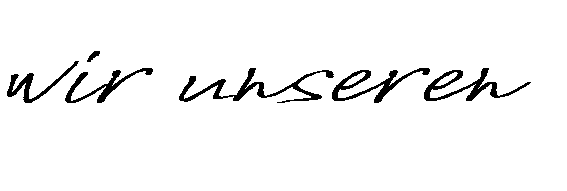 Knackigen Blattsalat mitHausdressingklein 5
groß 7